Bosna i Hercegovina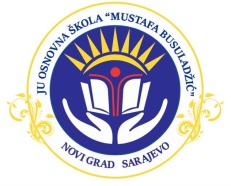 Federacija Bosne i Hercegovine                                               JU Osnovna škola „Mustafa Busuladžić“                                 Kanton Sarajevo                                                                                 Općina Novi Grad Sarajevo     Broj: 01-1-54/24Sarajevo, 11.01.2024.godineNa osnovu člana 16. stav (4)  Pravilnika o izboru, nadležnostima  i načinu rada školskih  odbora osnovnih škola Kantona Sarajevo („Službene novine Kantona Sarajevo“ broj 35/17) i člana 7. Poslovnika o radu Školskog odbora, predsjednik Školskog odbora upućujeP O Z I Včlanovima Školskog odbora: g-đici Almi Kulić, g-dinu Huseinu Mujkiću i g-dinu Jasminu Šošiću,  kojim se pozivate da prisustvujete  30. sjednici Školskog odbora škole, koja će se održati   u utorak, 16.01.2024.godine, sa početkom u 14:30 sati u prostorijama Škole. Za ovu  redovnu sjednicu Školskog odbora predlažem slijedeći: DNEVNI REDUsvajanje zapisnika sa prethodne sjednice (izvjestilac g-đa Maida Kahriman, sekretar škole);Razmatranje i donošenje Odluke o usvajanju Izvještaja o realizaciji Godišnjeg programa rada škole na kraju prvog polugodišta u školskoj 2023/2024.godini, kao i Izvještaja o uspjehu učenika u učenju i vladanju na kraju prvog polugodišta u školskoj 2023/2024.godini (izvjestilac g-din Duran Mrnđić, direktor škole);Donošenje Odluke o visini blagajničkog maksimuma u 2024-godini (izvjestilac g-din Duran Mrnđić, direktor škole)Tekuća pitanjaNAPOMENA: Prisustvo na sjednici je obavezno. Ukoliko ste opravdano spriječeni da prisustvujete sjednici, obavezni ste se javiti najkasnije 24 sata prije održavanja sjednice na brojeve telefona škole.                                                                                                     Predsjednik Školskog odbora							                    ____________________                                                                                                       /Sejdo Macić, dipl. ing. el./Dostavljeno:Predsjedniku Školskog odboraČlanovima Školskog odboraDirektoru Škole. Adresa: Ahatovička 51, 71000 Sarajevo             Tel/fax: 033 629 574              ID broj: 4201082150005Web: www.osmustafabusuladzic.edu.ba   e-mail: osmustafabusuladzic@gmail.com Žiro račun:141 196 53200084 75 BBI